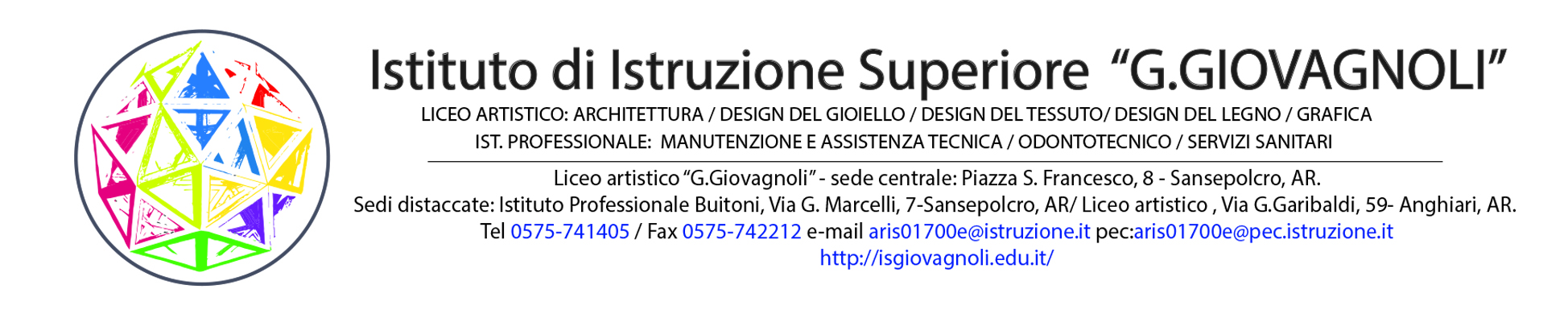 Ai sig.ri genitoridell’alunno/a ______________________________Oggetto:  Comunicazione valutazione e percorso educativo-didattico a.s. 20__/20___                (ai sensi dell’art. 4 c. 5 dell’O.M. 128/99 e art. 15 c. 5 dell’O.M. n. 90/2001)Il Consiglio della  Classe ________ sez. ________ indirizzo di studio _____________________dell’Istituto ______________________________________________________________________ di _____________________________________________, riunitosi in data __________________,comunicaalla famiglia dell’alunno/a ______________________________, frequentante per l’a.s. 20____/20____ la classe _____ sez.______ indirizzo di studio______________________________ di questa Istituzione Scolastica, che intende valutare l’alunno/a sulla base di una Programmazione Individualizzata Differenziata, ai sensi del comma 4 Art. 15 dell’O.M. 90/01. Pertanto si specifica che:il Consiglio di classe valuterà i risultati dell'apprendimento, con l'attribuzione di voti relativi unicamente allo svolgimento del Piano Educativo Individualizzato e non ai programmi ministeriali. Tali voti, pertanto,  avranno valore legale solo ai fini della prosecuzione degli studi per il conseguimento degli obiettivi del PEI;a seguito della partecipazione agli Esami di Stato, suo/a figlio/a, svolgendo prove differenziate, coerenti con il percorso svolto, non conseguirà  il  diploma rilasciato a seguito dell’esame conclusivo del corso di studi, ma un attesto di credito formativo, rilasciato dall’Istituto, attestante le competenze e le abilità acquisite (art. 15,  comma 4, O.M. n. 90/2001;  art. 9, comma 6,  D.P.R. n. 122/2009).Le SS.LL. sono invitate ad esprimere  il proprio assenso o dissenso, compilando il modulo allegato alla presente comunicazione.In caso di diniego espresso, l’alunno/a sarà valutato conformemente agli obiettivi previsti dai programmi ministeriali.Distinti saluti.ELENCO DEI COMPONENTI DEL CONSIGLIO  Coordinatore di classe ………………………………………………….I Docenti di SostegnoProf.	.........						………………………………………………………Prof.	........						………………………………………………………Il Dirigente ScolasticoProf.  .........						………………………………………………………Sansepolcro,  …………………………………ClasseSedeAnno scolasticoN°CognomeNomeDisciplina123456789101112131415